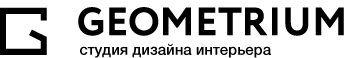 Правила возврата услугПри оплате картами возврат наличными денежными средствами не допускается. Порядок возврата регулируется правилами международных платежных систем.Процедура возврата товара регламентируется статьей 26.1 федерального закона «О защите прав потребителей».Потребитель вправе отказаться от услуги в любое время до того, как он начнёт пользоваться услугой;Потребитель не вправе отказаться от услуги, оказываемой надлежащим образом, если указанная  услуга уже ему оказана;При отказе потребителя от услуги продавец должен возвратить ему денежную сумму, уплаченную потребителем по договору, за исключением расходов продавца на доставку от потребителя возвращенной услуги, не позднее чем через десять дней со дня предъявления потребителем соответствующего требования;Для возврата денежных средств на банковскую карту необходимо заполнить «Заявление о возврате денежных средств», которое высылается по требованию компанией на электронный адрес и оправить его вместе с приложением копии паспорта по адресу office@geometrium.comВозврат денежных средств будет осуществлен на банковскую карту в течение 21 (двадцати одного) рабочего дня со дня получения «Заявление о возврате денежных средств» Компанией.Для возврата денежных средств по операциям проведенными с ошибками необходимо обратиться с письменным заявлением и приложением копии паспорта и чеков/квитанций, подтверждающих ошибочное списание. Данное заявление необходимо направить по адресу office@geometrium.comСумма возврата будет равняться сумме покупки. Срок рассмотрения Заявления и возврата денежных средств начинает исчисляться с момента получения Компанией Заявления и рассчитывается в рабочих днях без учета праздников/выходных дней.Правила доставки товара.Наличие на электронной витрине Интернет-магазина информации по доставке товара (получении работы, услуги), такой как сроки, способы, а также любой другой информации, необходимой для получения ясного представления о доставке товара (получении работы, услуги) после оплаты с использованием карты.Индивидуальный предприниматель
Герасимов Павел Юрьевич
Адрес: МО, г. Электросталь, 
ул. Жулябина, д. 20А, кв. 60. 
ОГРНИП: 316505300052729
ИНН: 505398832528